Додаток 2 до Тендерної документаціїТехнічні, якісні та кількісні вимоги (характеристики)до предмету закупівліПоставка товару здійснюється за рахунок постачальника партіями згідно заявки замовника. Найменування, форма випуску повинні відповідати таким, які зазначені у специфікації.Постачальник повинен забезпечувати належні умови зберігання та транспортування товару. Постачальник повинен передбачити застосування заходів із захисту довкілля під час виконання договору.Навантаження та розвантаження товару здійснюється Постачальником.Пропозиція учасника повинна містити детальний опис товару, що пропонується (точну назву виробника, торгову марку та чіткі технічні характеристики відповідно до зазначених вимог).Якість товару повинна відповідати діючим на території України стандартам, вимогам до якості, умовам Договору. У разі якщо товар виявляється неякісним, то заміна, проводиться за рахунок постачальника. У разі неможливості усунення недоліків або заміни Товару - Товар повністю повертається Учаснику за його рахунок та Договір вважається не виконаним.Товар, який пропонується для постачання Учасником, не перебував в експлуатації, терміни та умови його зберігання не порушені. Примітки:* на підставі пункту 27 Особливостей у зв’язку з тим, що розкриття інформації про місце поставки товару несе загрозу безпеці замовника вказана інформація зазначається як назва населеного пункту, в якому надаються послуги.**у разі, коли в описі предмета закупівлі містяться посилання на конкретні торговельну марку чи фірму, патент, конструкцію або тип предмета закупівлі, джерело його походження або виробника, то разом з цим враховувати вираз "або еквівалент"№з/пНайменування товаруВідповідність вимогам  К-стьОд. виміруМісце поставки товару1Комплект голок Rubineta 60cм (дов+кор) або еквівалент20шт10014, м. Житомир, вул.*2Плінтус-короб з коекструзією, Срібло100шт10014, м. Житомир, вул.*3Фурнітура зі структур. Дерева, з'єднувач, Срібло50шт10014, м. Житомир, вул.*4Фурнітура зі структур. Дерева, закінчення ліве, Срібло50шт10014, м. Житомир, вул.*5Фурнітура зі структур. Дерева, закінчення праве, Срібло50шт10014, м. Житомир, вул.*6Фурнітура зі структур. Дерева, кут внутрішній, Срібло50шт10014, м. Житомир, вул.*7Фурнітура зі структур. Дерева, кут зовнішній, Срібло50шт10014, м. Житомир, вул.*8Покриття з ПВХ Смарт 121600 4 м 1 клас (покриття для підлоги з ПВХ (лінолеум)) або еквівалент200кв.м10014, м. Житомир, вул.*9Поріжок гладкий 30*5 срібло 2,7 м20шт10014, м. Житомир, вул.*10Єврорубероїд ОРЕОЛ Бітумакс ЕКП 4,0 (10кв.м.) або еквівалент90рул10014, м. Житомир, вул.*11Гідробар'єр сірий1500кв.м10014, м. Житомир, вул.*12Шпатлівка для внутрішніх робіт  HP FINISH 25 кг або еквівалент25міш10014, м. Житомир, вул.*13Штукатурка для внутрішніх робіт  HP START 30 кг або еквівалент25міш10014, м. Житомир, вул.*14Грунт універсальна 10л10шт10014, м. Житомир, вул.*15Гіпсокартон Knauf 12,5 (3,0*1,2м) або еквівалент35шт10014, м. Житомир, вул.*16Фарба інтер'єрна для стін та стелі акрилова 14кг20шт10014, м. Житомир, вул.*17Вікна металопластикові19,883кв.м10014, м. Житомир, вул.*18Відлив 310мм*1500 мм. RAL 90163шт10014, м. Житомир, вул.*19Відлив 300 мм*1450мм RAL 90164шт10014, м. Житомир, вул.*20Піна монтажна 750 мл.5шт10014, м. Житомир, вул.*21Пиломатеріали 100*30мм L=4м.20м310014, м. Житомир, вул.*22Анкер віконний 10*152 мм.64шт10014, м. Житомир, вул.*23Гофрована труба d 20850м10014, м. Житомир, вул.*24Коробка інст набір ГК 1-на мет.лап. ФП посил.90шт10014, м. Житомир, вул.*№Назва та Технічні характеристикиСхематичне зображення Кількість, шт Кількість, кв.м1Віконний блок з ПВХ профілів відповідно до ДСТУ EN 14351-1: 2020-  приведений опір теплопередачі не менше 0,97 м2 К/Вт. Клас згідно з ДСТУ EN 14351-1: 2020: А2- повітропроникність (100 Па) 1,2 м3/(год/м2). Клас згідно з ДСТУ EN 14351-1: 2020: Г- водонепроникність 600 Па). Клас згідно з ДСТУ EN 14351-1: 2020: А- звукоізоляція Rw 32 дБ. Клас згідно з ДСТУ EN 14351-1: 2020: В- загальний коефіцієнт пропускання світла 0,52. Клас згідно з ДСТУ EN 14351-1: 2020: А- опір вітровим навантаженням 800 Па. Клас згідно з ДСТУ EN 14351-1: 2020: С2- колір профілю: білий - ширина монтажного профілю не менше 70мм-двохкамерний склопакет з товщиною скла не менше 4мм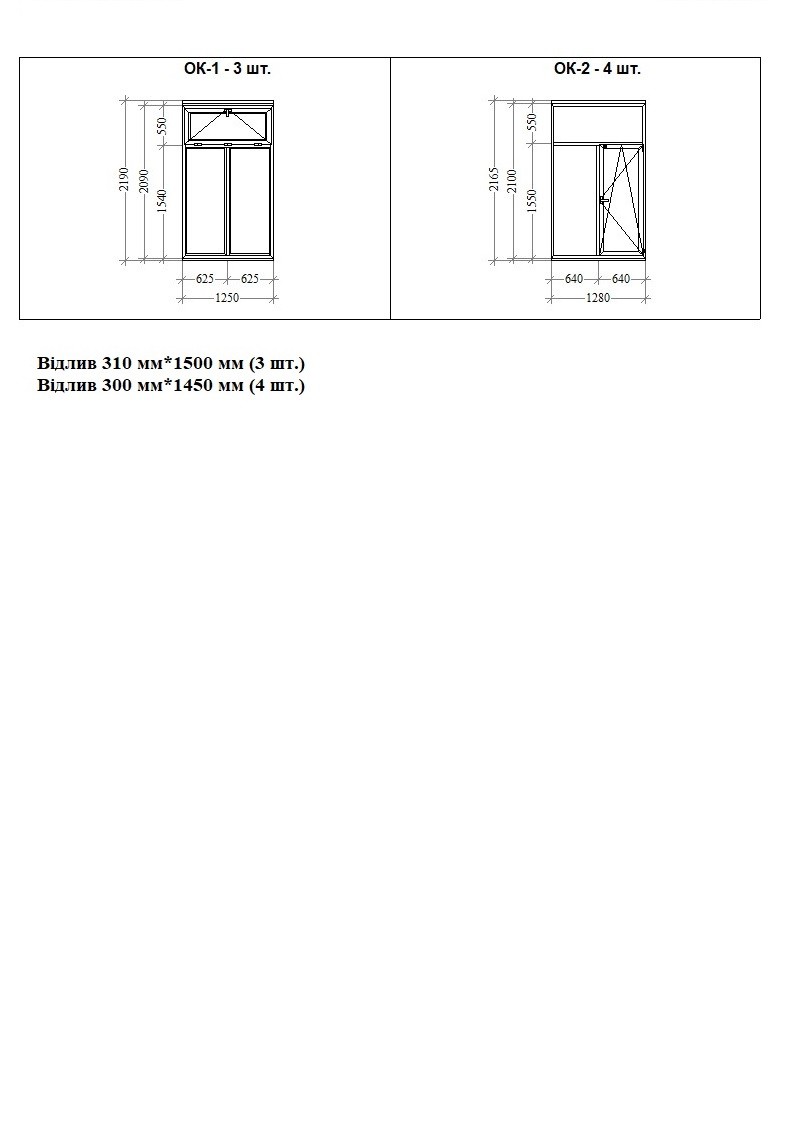 3шт19,8832Віконний блок з ПВХ профілів відповідно до ДСТУ EN 14351-1: 2020-  приведений опір теплопередачі не менше 0,97 м2 К/Вт. Клас згідно з ДСТУ EN 14351-1: 2020: А2- повітропроникність (100 Па) 1,2 м3/(год/м2). Клас згідно з ДСТУ EN 14351-1: 2020: Г- водонепроникність 600 Па). Клас згідно з ДСТУ EN 14351-1: 2020: А- звукоізоляція Rw 32 дБ. Клас згідно з ДСТУ EN 14351-1: 2020: В- загальний коефіцієнт пропускання світла 0,52. Клас згідно з ДСТУ EN 14351-1: 2020: А- опір вітровим навантаженням 800 Па. Клас згідно з ДСТУ EN 14351-1: 2020: С2- колір профілю: білий - ширина монтажного профілю не менше 70мм-двохкамерний склопакет з товщиною скла не менше 4мм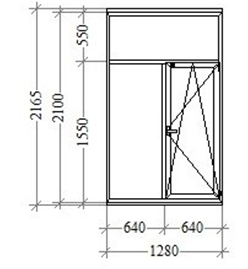 4 шт19,8833Відлив 310мм*1500ммметалевий, білий колір RAL 9016-3 шт-4Відлив 300мм*1450ммметалевий, білий колір RAL 9016-4 шт-